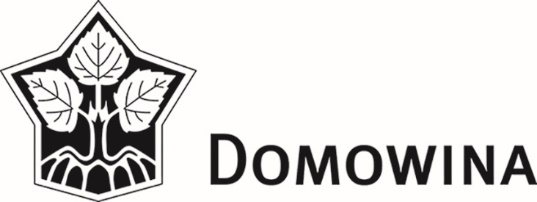 20. (wólbna) hłowna zhromadźizna Domowiny - Zwjazka Łužiskich Serbow z.t.Wozjewjenje kandidatury za nowowólby organow Domowiny doby 2021-2025..........................................................mjeno, předmjeno...............................................................................................................................................póstowa adresa...............................................................................................mejlowa adresaZe swojim podpismom wobkruću moju zwólniwosć ke kandidaturje na 20. (wólbnej) hłownej zhromadźiznje Domowiny za slědowace nowowólby třěšneho zwjazka na dobu 2021-2025:	□   Zwjazkoweho předsydstwa Domowiny	□  předsydki/předsydy Domowiny	□  městopředsydki/městopředsydy Domowiny	□  změrcowskeho wuběrka Domowiny	□  rewizijneho wuběrka Domowiny........................................., dnja .........................                   .....................................................								 podpismoewentualne dalše informacije: